اللجنة المعنية بمعايير الويبوالدورة الخامسةجنيف، من 29 مايو إلى 2 يونيو 2017النظر في برنامج عمل اللجنة وقائمة مهامهاوثيقة من إعداد الأمانةأعدت الأمانة قائمة جديدة معدلة بالمهام لتنظر فيها اللجنة المعنية بمعايير الويبو (اللجنة) وذلك سعيا إلى تحديث برنامج عمل اللجنة على أساس ما توصلت إليه من اتفاقات في دورتها الرابعة المجتمعة مجددا في مارس 2016 (انظر الوثيقة CWS/4BIS/14 والفقرات من 111 إلى 122 من الوثيقة CWS/4BIS/16). وترد تلك القائمة في المرفق الأول من هذه الوثيقة.ويتضمن المرفق الأول المعلومات التالية حول كل مهمة على حدة: وصفها، والمشرف عليها/المشرف على فرقة العمل، والتدابير المقرر اتخاذها، والملاحظات، والاقتراحات لتنظر فيها اللجنة وتتخذ قرارا بشأنها، حسب الحال. والجدير بالذكر أن المعلومات حول بعض المهام الواردة في المرفق الأول قد تحتاج إلى مراجعة وتحديث للأخذ بالاتفاقات التي قد تتوصل إليها اللجنة في دورتها الخامسة.وتجدر الإشارة إلى أن اللجنة طلبت من الأمانة تقديم اقتراح لتحسين بنية قائمة مهام اللجنة لتنظر فيه اللجنة في دورتها الخامسة (انظر الفقرتين 120 و121 من الوثيقة CWS/4BIS/16). وبناء على طلب اللجنة المذكور أعلاه، أعدت الأمانة اقتراحاً بشأن بنية مبسطة لبرنامج العمل، بعنوان "عرض مُوجَز لبرنامج عمل اللجنة"، ويرد في المرفق الثاني لهذه الوثيقة نموذج العرض الموجز لبرنامج عمل اللجنة مع أمثلة لكي تنظر فيه اللجنة.وتقترح الأمانة ألا يحتوي العرض المُوجَز لبرنامج عمل اللجنة إلا على المهام النشطة مع المعلومات التالية: رقم المهمة، ووصفها، والمشرف عليها/المشرف على فرقة العمل، والتدابير المقرر اتخاذها. وإذا وافقت اللجنة على النموذج، تقترح الأمانة استكمال النموذج بأن تُضاف إليه جميع المهام النشطة على أساس الاتفاقات التي توصلت إليها اللجنة، ونشر العرض الموجز لبرنامج العمل الكامل على موقع الويبو الإلكتروني بلغات الويبو الرسمية الست.وتقترح الأمانة أيضاً أن تواصل اللجنة، لفترة وجيزة، ممارستها الحالية بشأن "برنامج العمل وقائمة مهام اللجنة" عند استعراض وتحديث القائمة الكاملة للمهام في كل دورة من دوراتها، وأن يجري، بالتوازي مع ذلك، بعد تلك الدورة، إعداد "عرض مُوجَز لبرنامج عمل اللجنة" على أساس الاتفاقات التي توصلت إليها اللجنة ونشره على موقع الويبو الإلكتروني من أجل تقديم معلومات محدثة عن برنامج عمل اللجنة بطريقة مبسطة.إن اللجنة المعنية بمعايير الويبو مدعوة إلى(أ)	الإحاطة علما بالمعلومات والخطة الواردة في هذه الوثيقة؛(ب)	والنظر في قائمة المهام الواردة في المرفق الأول من هذه الوثيقة والموافقة على صيغتها النهائية لإدراجها في برنامج عملها.(ج)	والنظر والبتّ في الاقتراح المتعلق بالعرض المُوجَز لبرنامج عمل اللجنة على النحو المشار إليه في الفقرتين 4 و5 أعلاه والوارد في المرفق الثاني للوثيقة، والالتماس من الأمانة أن تنشر العرض المُوجَز لبرنامج عمل اللجنة الكامل على موقع الويبو الإلكتروني.[يلي ذلك المرفق الأول]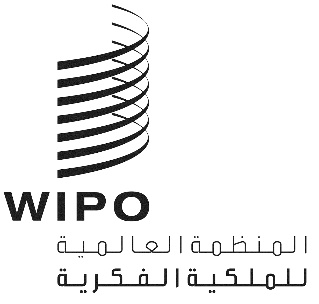 ACWS/5/20CWS/5/20CWS/5/20الأصل: بالإنكليزيةالأصل: بالإنكليزيةالأصل: بالإنكليزيةالتاريخ: 20 أبريل 2017التاريخ: 20 أبريل 2017التاريخ: 20 أبريل 2017